目	录第一部分 单位概况一、主要职能二、单位机构设置及决算单位构成情况三、2021年度主要工作完成情况第二部分 2021年度单位决算表一、收入支出决算总表二、收入决算表三、支出决算表四、财政拨款收入支出决算总表五、财政拨款支出决算表（功能科目）六、财政拨款基本支出决算表（经济科目） 七、一般公共预算支出决算表（功能科目）八、一般公共预算基本支出决算表（经济科目）九、一般公共预算“三公”经费、会议费、培训费支出决算表十、政府性基金预算支出决算表十一、国有资本经营预算支出决算表十二、一般公共预算机关运行经费支出决算表十三、政府采购支出决算表第三部分 2021年度单位决算情况说明第四部分 名词解释第一部分 单位概况一、主要职能宣传贯彻执行有关建设工程项目招投标、政府采购、产权交易（含农村产权交易，下同）等方面的法律法规和相关政策规定；受理、发布本市各类公共资源交易信息，为交易双方、中介机构提供交易场所、信息资料、技术咨询及其他相关服务；负责对投标单位、中介代理机构资格的登记、核验及及评委考核等工作；对建设工程项目招投标、政府采购、产权交易等公共资源交易方案进行业务审核；负责按照政府采购监督管理部门的要求，接受采购人委托，编制采购文件，组织实施政府集中采购目录内的项目采购，接受委托代理其他政府采购项目的采购；负责公共资源交易评标专家库的使用，为招标人、采购人提供评委抽取等相关服务；组织各类建设工程项目招投标、政府采购、国有集体资产产权转让及农村集体资产交易等公共资源交易活动；负责对各类交易资料的收集、整理、立卷和统一管理，按规定为有关单位提供档案查阅服务，建立和管理政府采购供应商库；负责对政府采购供应商质疑做出答复；负责公共资源交易活动中法律法规咨询；配合监管部门（单位）调解公共资源交易活动产生的争议、投诉、纠纷，维护正常的交易市场秩序；承担公共资源交易各类保证金的代收代退的管理工作；加强与各相关监管部门（单位）的沟通、联络和配合；指导镇（街）开发区公共资源交易工作；落实本单位安全生产主体责任；完成市行政审批局交办的其他工作。二、单位机构设置及决算单位构成情况根据单位职责分工，本单位内设机构包括综合保障科、项目服务科、建设交易科、采购服务一科、采购服务二科、产权交易科、综合交易科等7个内设机构。本单位无下属单位。三、2021年度主要工作完成情况截至目前，共开展交易1059项，实现交易额约140.65亿元。其中：完成建设工程招投标项目214标段，交易金额126.83亿元，节约率13.99%；完成政府采购项目385项，采购金额10.94亿元，节约率16.99%；国有产权交易457个，成交总金额2.85亿元，溢价率8.75%。工作完成情况（一）突出大局意识，全面深化改革。1.深挖平台潜力。在全省首批完成建设项目招投标、政府采购系统5.0向7.0的升级改造；在工程建设、政府采购、产权交易领域开发实施“不见面”开标系统，全年共完成“不见面”开标526个项目；积极参与跨省域合作，实现远程异地评审从本市本省，向长三角地区大联合、区域化延伸。目前，已成功对接辽宁省大连市、成都市温江区、浙江省安吉县等多个区市交易中心，其中建设工程、政府采购跨省异地评标在无锡均为首例，累计成交金额约2.55亿元。2.完善平台体系。启动无锡“一市一平台”方案，分别于3月、10月开始实施“无锡市水利工程网上招投标系统”、“无锡市建设工程网上招投标系统”；完善市、镇街二级交易体系，规范镇街全流程电子化交易，推进镇街限额以下工程“不见面开标”、投标保函试点工作，目前已实现全流程电子化项目499个，8个试点镇街实施不见面项目60个；联合农业农村局出台《江阴市全面推广农村产权线上交易的实施意见》，通过举办培训班、编制操作手册、组成工作组赴各镇街调研指导等规范农村产权交易中心建设，全面推广农村产权线上交易。3.拓宽平台范围。联合市财政局发布《江阴市市属国有企业集中采购管理办法》，举行国有企业集中采购培训会，推进国企采购改革，目前完成国企采购39次，实施金额1.4亿元，节约率29.17%，得到无锡市主要领导首肯并建议全市推广。推进国有产权交易全流程电子化，今年以来，完成国有产权拍租448个标的，交易额26336万元，国有产权拍卖个54标的，交易额2743万元；推进实施广告（公交车身广告）经营权交易进平台。（二）注重方法创新，助力城市发展。4.实施重点重大项目快速通道机制。针对“南征北战，东西互博”等重点重大项目，采取成立专门保障组、提前对接、容缺受理、过程咨询、答疑配合、开辟“绿色通道”等措施，确保交易工作顺利进行，促进项目落地，目前已完成国乐岛项目施工总承包项目（EPC）、江阴市滨江实验学校项目（EPC）、秦望山产业园污水处理及再生利用项目（EPC）等重点重大项目13个，涉及金额72亿。5.抓好“一张网”建设。从企业入库、发布招标公告、缴纳投标保证金、提交投标文件、投标文件解密、开评标、发布中标候选人公示公告、退还保证金，到发出中标通知书、施工合同备案、投诉异议提交回复处理等全过程实现网上办理，交易更加方便快捷、安全高效。6.大力推动“金融助跑”。2020年下半年开始在全省县级城市和无锡地区率先实现了金融服务支撑平台的建设与运行，成功投放投标电子保函、“政采贷”等2个产品。截至目前，工程建设领域共为810家投标企业提供3010份投标保函，为企业释放投标现金流超13亿元。（三）强化问题导向，优化营商环境。7.针对市委巡查中政府采购项目积压的问题，及时梳理、整合、优化内部流程设置，创新工作方式方法，延长工作时间，快速解决积压项目。针对批量、定点采购项目结算价格定点期内保持不变的弊端，迅速在空调批量采购等项目中建立价格动态调整机制，不断调整相关政策及执行要求。针对履约监管不完善的问题，建立政府采购履约验收常态化评价机制，对重大重点项目、批量定点采购项目以及社会关注度高的项目进行履约验收回访工作，督促并指导采购人完善内部建设、强化内部监督。8.针对建设工程评委抽取体系不完善的问题，强化招标人责任制，规范评委抽取机制，扩充评标专家专业。针对保证金退还不及时的问题，优化保证金退还系统，加大对招标代理的监督考核力度，创新保证金缴纳形式，拟定《江阴市投标保证金管理制度》，形成常态化清理机制，并举一反三，组织专项工作组积极开展政府采购保证金清理工作。（四）紧盯队伍建设，确保效能提升。9.突出政治引领。以“学史明理、学史增信、学史崇德、学史力行”为目标，将学党史与庆祝中国共产党成立100周年活动、“三转一提”专题学习、“南征北战、东西互搏”三年行动、“我为群众办实事”、重大项目攻坚战等结合起来，坚持以任务为中心，以党建为引领，扎实开展各项工作。10.深化理论学习。以公共资源交易业务大讲堂、条线每周学习交流会、周办公例会为抓手，通过召开座谈会议、组织专业培训、代理挂牌上岗考核、送培训指导服务到乡镇（街道）等方法提升招标代理、评委专家、采购专员和乡镇（街道）公共资源交易服务中心工作人员业务能力水平。11.加强人员管理。全面梳理修订完善中心综合管理制度、交易场所管理制度和业务管理制度。组织新一轮岗位廉政风险排查，从权力运行、制度盲区、人员思想等方面认真梳理工作中存在廉政风险，通过“5.10”思廉日活动、廉政风险防控图上墙、岗位轮值、制作廉政桌卡、警示教育等措施持续抓好风险管控。第二部分江阴市公共资源交易中心2021年度单位决算表注：本表反映本年度的总收支和年末结转结余情况。本表金额单位转换时可能存在尾数误差。注：本表反映本年度取得的各项收入情况。本表金额单位转换时可能存在尾数误差。注：本表反映本年度各项支出情况。本表金额单位转换时可能存在尾数误差。注：本表反映本年度一般公共预算财政拨款、政府性基金预算财政拨款和国有资本经营预算财政拨款的总收支和年末结转结余情况。本表金额单位转换时可能存在尾数误差。注：本表反映本年度一般公共预算财政拨款、政府性基金预算财政拨款和国有资本经营预算财政拨款支出情况。本表金额单位转换时可能存在尾数误差。注：本表反映本年度一般公共预算财政拨款、政府性基金预算财政拨款和国有资本经营预算财政拨款基本支出情况。本表金额单位转换时可能存在尾数误差。注：本表反映本年度一般公共预算财政拨款支出情况。本表金额单位转换时可能存在尾数误差。注：本表反映本年度一般公共预算财政拨款基本支出情况。本表金额单位转换时可能存在尾数误差。相关统计数：注：本表反映本年度一般公共预算“三公”经费、会议费和培训费支出情况。其中，预算数为全年预算数，反映按规定程序调整后的预算数；决算数是包括当年一般公共预算财政拨款和以前年度结转资金安排的实际支出。本表金额单位转换时可能存在尾数误差。注：本表反映本年度政府性基金预算财政拨款支出情况。本单位无政府性基金预算收入支出决算，故本表为空。注：本表反映本年度国有资本经营预算财政拨款支出情况。本单位无国有资本经营预算支出决算，故本表为空。注：“机关运行经费” 指行政单位（含参照公务员法管理的事业单位）使用一般公共预算安排的基本支出中的日常公用经费支出，包括办公及印刷费、邮电费、差旅费、会议费、福利费、日常维修费、专用材料及一般设备购置费、办公用房水电费、办公用房取暖费、办公用房物业管理费、公务用车运行维护费及其他费用。本单位无一般公共预算机关运行经费支出决算，故本表为空。注：政府采购支出信息为单位纳入部门预算范围的各项政府采购支出情况。本单位无政府采购支出决算，故本表为空。第三部分 2021年度单位决算情况说明一、收入支出决算总体情况说明2021年度收入、支出决算总计855.03万元。与上年相比，收、支总计各增加22.88万元，增长2.75%。其中：（一）收入决算总计855.03万元。包括：1.本年收入决算合计855.03万元。与上年相比，增加22.88万元，增长2.75%，变动原因：人员经费增加。2.使用非财政拨款结余0万元。与上年决算数相同。3.年初结转和结余0万元。与上年决算数相同。（二）支出决算总计855.03万元。包括：1.本年支出决算合计855万元。与上年相比，增加25.2万元，增长3.04%，变动原因：人员经费增加。2.结余分配0万元。与上年决算数相同。3.年末结转和结余0.03万元。结转和结余事项：均为代扣款专户余额。与上年相比，减少2.32万元，减少98.72%，变动原因：按照财政要求，尽量少留资金在代扣款专户。二、收入决算情况说明2021年度本年收入决算合计855.03万元，其中：财政拨款收入855.03万元，占100%；上级补助收入0万元，占0%；财政专户管理教育收费0万元，占0%；事业收入（不含专户管理教育收费）0万元，占0%；经营收入0万元，占0%；附属单位上缴收入0万元，占0%；其他收入0万元，占0%。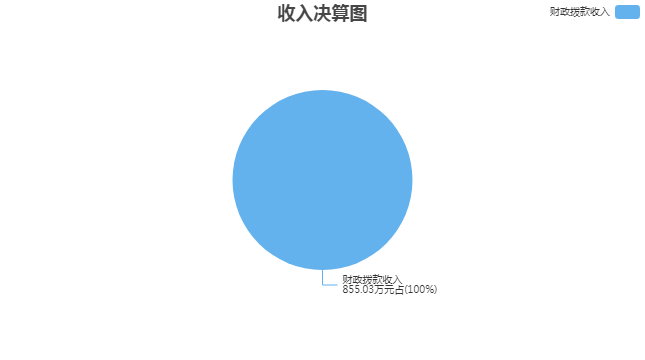 三、支出决算情况说明2021年度本年支出决算合计855万元，其中：基本支出736.22万元，占86.11%；项目支出118.78万元，占13.89%；上缴上级支出0万元，占0%；经营支出0万元，占0%；对附属单位补助支出0万元，占0%。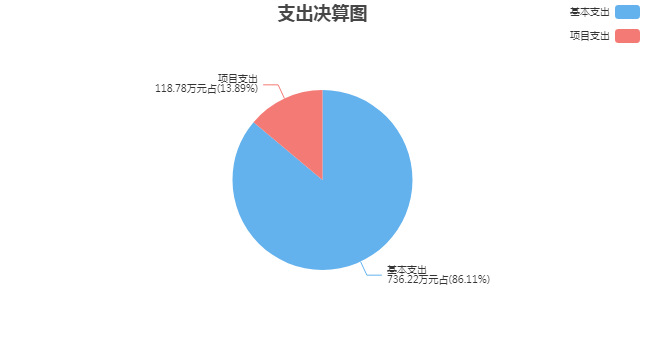 四、财政拨款收入支出决算总体情况说明2021年度财政拨款收入、支出决算总计855.03万元。与上年相比，收、支总计各增加22.88万元，增长2.75%，变动原因：人员经费增加。五、财政拨款支出决算情况说明财政拨款支出决算反映的是一般公共预算、政府性基金预算和国有资本经营预算财政拨款支出的总体情况，既包括使用本年从本级财政取得的财政拨款发生的支出，也包括使用上年度财政拨款结转资金发生的支出。2021年度财政拨款支出决算855万元，占本年支出合计的100%。与2021年度财政拨款支出年初预算859.36万元相比，完成年初预算的99.49%。其中：（一）一般公共服务支出（类）1.政府办公厅（室）及相关机构事务（款）其他政府办公厅（室）及相关机构事务支出（项）。年初预算2万元，支出决算2万元，完成年初预算的100%。决算数与年初预算数相同。2.其他一般公共服务支出（款）其他一般公共服务支出（项）。年初预算659.81万元，支出决算603.64万元，完成年初预算的91.49%。决算数与年初预算数的差异原因：人员减少。（二）社会保障和就业支出（类）1.行政事业单位养老支出（款）机关事业单位基本养老保险缴费支出（项）。年初预算42.04万元，支出决算40.79万元，完成年初预算的97.03%。决算数与年初预算数的差异原因：人员减少。2.行政事业单位养老支出（款）机关事业单位职业年金缴费支出（项）。年初预算21.02万元，支出决算20.4万元，完成年初预算的97.05%。决算数与年初预算数的差异原因：人员减少。3.其他社会保障和就业支出（款）其他社会保障和就业支出（项）。年初预算0万元，支出决算21.71万元，（年初预算数为0万元，无法计算完成比率）决算数与年初预算数的差异原因：2021年功能科目调整。（三）住房保障支出（类）1.住房改革支出（款）住房公积金（项）。年初预算41.95万元，支出决算50.43万元，完成年初预算的120.21%。决算数与年初预算数的差异原因：因基数调整而增加。2.住房改革支出（款）提租补贴（项）。年初预算39.37万元，支出决算46.03万元，完成年初预算的116.92%。决算数与年初预算数的差异原因：因基数调整而增加。3.住房改革支出（款）购房补贴（项）。年初预算53.17万元，支出决算70万元，完成年初预算的131.65%。决算数与年初预算数的差异原因：因基数调整而增加。六、财政拨款基本支出决算情况说明2021年度财政拨款基本支出决算736.22万元，其中：（一）人员经费701.23万元。主要包括：基本工资、津贴补贴、奖金、伙食补助费、绩效工资、机关事业单位基本养老保险缴费、职业年金缴费、其他社会保障缴费、住房公积金、医疗费、其他工资福利支出、退休费、医疗费补助、其他对个人和家庭的补助。（二）公用经费34.99万元。主要包括：办公费、印刷费、邮电费、差旅费、维修（护）费、租赁费、会议费、公务接待费、专用材料费、劳务费、工会经费、公务用车运行维护费、其他交通费用。七、一般公共预算支出决算情况说明2021年度一般公共预算财政拨款支出决算855万元。与上年相比，增加25.2万元，增长3.04%，变动原因：人员经费增加。八、一般公共预算基本支出决算情况说明2021年度一般公共预算财政拨款基本支出决算736.22万元，其中：（一）人员经费701.23万元。主要包括：基本工资、津贴补贴、奖金、伙食补助费、绩效工资、机关事业单位基本养老保险缴费、职业年金缴费、其他社会保障缴费、住房公积金、医疗费、其他工资福利支出、退休费、医疗费补助、其他对个人和家庭的补助。（二）公用经费34.99万元。主要包括：办公费、印刷费、邮电费、差旅费、维修（护）费、租赁费、会议费、公务接待费、专用材料费、劳务费、工会经费、公务用车运行维护费、其他交通费用。九、一般公共预算“三公”经费、会议费、培训费支出情况说明（一）一般公共预算“三公”经费支出总体情况说明。2021年度一般公共预算“三公”经费支出决算2.35万元。与上年相比，增加0.33万元，变动原因：根据单位实际情况而产生三公经费。其中，因公出国（境）费支出0万元，占“三公”经费的0%；公务用车购置及运行维护费支出2.28万元，占“三公”经费的97.02%；公务接待费支出0.07万元，占“三公”经费的2.98%。（二）一般公共预算“三公”经费支出具体情况说明。1．因公出国（境）费支出预算0万元，支出决算0万元，完成预算的100%，决算数与预算数相同。全年使用一般公共预算财政拨款涉及的出国（境）团组0个，累计0人次。2．公务用车购置及运行维护费支出预算2.7万元，支出决算2.28万元，完成预算的84.44%，决算数与预算数的差异原因：根据单位运转和业务工作需要用车。其中：（1）公务用车购置支出决算0万元。本年度使用一般公共预算财政拨款购置公务用车0辆。（2）公务用车运行维护费支出决算2.28万元。公务用车运行维护费主要用于按规定保留的公务用车的燃料费、维修费、过桥过路费、保险费、安全奖励费用等支出。截至2021年12月31日，使用一般公共预算财政拨款开支的公务用车保有量为1辆。3．公务接待费支出预算1.5万元，支出决算0.07万元，完成预算的4.67%，决算数与预算数的差异原因：根据实际情况发生接待。其中：国内公务接待支出0.07万元，接待1批次，14人次，开支内容：外地单位来我单位调研考察；国（境）外公务接待支出0万元，接待0批次0人次。（三）一般公共预算会议费支出决算情况说明。2021年度一般公共预算财政拨款会议费支出预算0万元，支出决算0.06万元，（预算数为0万元，无法计算完成比率），决算数与预算数的差异原因：根据单位需要开展会议。2021年度全年召开会议6个，参加会议150人次，开支内容：单位例会及业务工作会议。（四）一般公共预算培训费支出决算情况说明。2021年度一般公共预算财政拨款培训费支出预算3万元，支出决算0万元，完成预算的0%，决算数与预算数的差异原因：疫情原因未能组织业务培训。2021年度全年组织培训0个，组织培训0人次。十、政府性基金预算财政拨款支出决算情况说明2021年度政府性基金预算财政拨款支出决算0万元。与上年决算数相同。十一、国有资本经营预算财政拨款支出决算情况说明2021年度国有资本经营预算财政拨款支出决算0万元。与上年决算数相同。十二、一般公共预算机关运行经费支出决算情况说明2021年度机关运行经费支出决算0万元。与上年决算数相同。十三、政府采购支出决算情况说明2021年度政府采购支出总额0万元，其中：政府采购货物支出0万元、政府采购工程支出0万元、政府采购服务支出0万元。政府采购授予中小企业合同金额0万元，其中：授予小微企业合同金额0万元。十四、国有资产占用情况说明截至2021年12月31日，本单位共有车辆1辆，其中：副部(省)级及以上领导用车0辆、主要领导干部用车0辆、机要通信用车0辆、应急保障用车0辆、执法执勤用车0辆、特种专业技术用车0辆、离退休干部用车0辆、其他用车1辆；单价50万元（含）以上的通用设备0台（套），单价100万元（含）以上的专用设备0台（套）。十五、预算绩效评价工作开展情况2021年度，本单位共0个项目开展了财政重点绩效评价，涉及财政性资金合计0万元；本单位未开展单位整体支出财政重点绩效评价，涉及财政性资金0万元。本单位共对上年度已实施完成的2个项目开展了绩效自评价，涉及财政性资金合计99.98万元；本单位共开展0项单位整体支出绩效自评价，涉及财政性资金合计0万元。第四部分 名词解释一、财政拨款收入：指单位从同级财政部门取得的各类财政拨款，包括一般公共预算财政拨款、政府性基金预算财政拨款、国有资本经营预算财政拨款。二、上级补助收入：指事业单位从主管部门和上级单位取得的非财政补助收入。三、财政专户管理教育收费：指缴入财政专户、实行专项管理的高中以上学费、住宿费、高校委托培养费、函大、电大、夜大及短训班培训费等教育收费。四、事业收入：指事业单位开展专业业务活动及其辅助活动取得的收入。五、经营收入：指事业单位在专业业务活动及其辅助活动之外开展非独立核算经营活动取得的收入。六、附属单位上缴收入：指事业单位附属独立核算单位按照有关规定上缴的收入。七、其他收入：指单位取得的除上述“财政拨款收入”、 “上级补助收入”、“事业收入”、“经营收入”、“附属单位上缴收入”等以外的各项收入。八、使用非财政拨款结余：指事业单位按照预算管理要求使用非财政拨款结余（原事业基金）弥补当年收支差额的数额。九、年初结转和结余：指单位上年结转本年使用的基本支出结转、项目支出结转和结余、经营结余。十、结余分配：指事业单位按规定缴纳的所得税以及从非财政拨款结余中提取各类结余的情况。十一、年末结转和结余资金：指单位结转下年的基本支出结转、项目支出结转和结余、经营结余。十二、基本支出：指为保障机构正常运转、完成日常工作任务所发生的支出，包括人员经费和公用经费。十三、项目支出：指在为完成特定的工作任务和事业发展目标所发生的支出。十四、上缴上级支出：指事业单位按照财政部门和主管部门的规定上缴上级单位的支出。十五、经营支出：指事业单位在专业业务活动及其辅助活动之外开展非独立核算经营活动发生的支出。十六、对附属单位补助支出：指事业单位用财政拨款收入之外的收入对附属单位补助发生的支出。十七、“三公”经费：指部门用一般公共预算财政拨款安排的因公出国（境）费、公务用车购置及运行维护费和公务接待费。其中，因公出国（境）费反映单位公务出国（境）的国际旅费、国外城市间交通费、住宿费、伙食费、培训费、公杂费等支出；公务用车购置及运行维护费反映单位公务用车购置支出（含车辆购置税、牌照费）以及按规定保留的公务用车燃料费、维修费、过路过桥费、保险费、安全奖励费用等支出；公务接待费反映单位按规定开支的各类公务接待（含外宾接待）费用。十八、机关运行经费：指行政单位（含参照公务员法管理的事业单位）使用一般公共预算安排的基本支出中的公用经费支出，包括办公及印刷费、邮电费、差旅费、会议费、福利费、日常维修费、专用材料及一般设备购置费、办公用房水电费、办公用房取暖费、办公用房物业管理费、公务用车运行维护费及其他费用。十九、一般公共服务支出(类)政府办公厅（室）及相关机构事务(款)其他政府办公厅（室）及相关机构事务支出(项)：反映除上述项目以外的其他政府办公厅（室）及相关机构事务支出。二十、一般公共服务支出(类)其他一般公共服务支出(款)其他一般公共服务支出(项)：反映除上述项目以外的其他一般公共服务支出。二十一、社会保障和就业支出(类)行政事业单位养老支出(款)机关事业单位基本养老保险缴费支出(项)：反映机关事业单位实施养老保险制度由单位缴纳的基本养老保险费支出。二十二、社会保障和就业支出(类)行政事业单位养老支出(款)机关事业单位职业年金缴费支出(项)：反映机关事业单位实施养老保险制度由单位实际缴纳的职业年金支出。二十三、社会保障和就业支出(类)其他社会保障和就业支出(款)其他社会保障和就业支出(项)：反映除上述项目以外其他用于社会保障和就业方面的支出。二十四、住房保障支出(类)住房改革支出(款)住房公积金(项)：反映行政事业单位按人力资源和社会保障部、财政部规定的基本工资和津贴补贴以及规定比例为职工缴纳的住房公积金。二十五、住房保障支出(类)住房改革支出(款)提租补贴(项)：反映按房改政策规定的标准，行政事业单位向职工（含离退休人员）发放的租金补贴。二十六、住房保障支出(类)住房改革支出(款)购房补贴(项)：反映按房改政策规定，行政事业单位向符合条件职工（含离退休人员）、军队(含武警)向转役复员离退休人员发放的用于购买住房的补贴。2021年度 
江阴市公共资源交易中心 
单位决算公开收入支出决算总表收入支出决算总表收入支出决算总表收入支出决算总表收入支出决算总表公开01表公开01表公开01表单位名称：江阴市公共资源交易中心单位名称：江阴市公共资源交易中心单位名称：江阴市公共资源交易中心金额单位：万元金额单位：万元收入收入支出支出支出项目决算数按功能分类按功能分类决算数一、一般公共预算财政拨款收入855.03一、一般公共服务支出一、一般公共服务支出605.64二、政府性基金预算财政拨款收入二、外交支出二、外交支出三、国有资本经营预算财政拨款收入三、国防支出三、国防支出四、上级补助收入四、公共安全支出四、公共安全支出五、事业收入五、教育支出五、教育支出六、经营收入六、科学技术支出六、科学技术支出七、附属单位上缴收入七、文化旅游体育与传媒支出七、文化旅游体育与传媒支出八、其他收入八、社会保障和就业支出八、社会保障和就业支出82.90九、卫生健康支出九、卫生健康支出十、节能环保支出十、节能环保支出十一、城乡社区支出十一、城乡社区支出十二、农林水支出十二、农林水支出十三、交通运输支出十三、交通运输支出十四、资源勘探工业信息等支出十四、资源勘探工业信息等支出十五、商业服务业等支出十五、商业服务业等支出十六、金融支出十六、金融支出十七、援助其他地区支出十七、援助其他地区支出十八、自然资源海洋气象等支出十八、自然资源海洋气象等支出十九、住房保障支出十九、住房保障支出166.46二十、粮油物资储备支出二十、粮油物资储备支出二十一、国有资本经营预算支出二十一、国有资本经营预算支出二十二、灾害防治及应急管理支出二十二、灾害防治及应急管理支出二十三、其他支出二十三、其他支出二十四、债务还本支出二十四、债务还本支出二十五、债务付息支出二十五、债务付息支出二十六、抗疫特别国债安排的支出二十六、抗疫特别国债安排的支出本年收入合计855.03本年支出合计本年支出合计855.00使用非财政拨款结余结余分配结余分配年初结转和结余年末结转和结余年末结转和结余0.03总计855.03总计总计855.03收入决算表收入决算表收入决算表收入决算表收入决算表收入决算表收入决算表收入决算表收入决算表收入决算表公开02表公开02表单位名称：江阴市公共资源交易中心单位名称：江阴市公共资源交易中心单位名称：江阴市公共资源交易中心单位名称：江阴市公共资源交易中心单位名称：江阴市公共资源交易中心单位名称：江阴市公共资源交易中心单位名称：江阴市公共资源交易中心单位名称：江阴市公共资源交易中心金额单位：万元金额单位：万元项目项目本年收入合计财政拨款收入上级补助收入财政专户管理教育收费事业收入（不含专户管理教育收费）经营收入附属单位上缴收入其他收入功能分类科目编码科目名称本年收入合计财政拨款收入上级补助收入财政专户管理教育收费事业收入（不含专户管理教育收费）经营收入附属单位上缴收入其他收入合计合计855.03855.03201一般公共服务支出605.68605.6820103  政府办公厅（室）及相关机构事务2.002.002010399    其他政府办公厅（室）及相关机构事务支出2.002.0020199  其他一般公共服务支出603.68603.682019999    其他一般公共服务支出603.68603.68208社会保障和就业支出82.9082.9020805  行政事业单位养老支出61.1961.192080505    机关事业单位基本养老保险缴费支出40.7940.792080506    机关事业单位职业年金缴费支出20.4020.4020899  其他社会保障和就业支出21.7121.712089999    其他社会保障和就业支出21.7121.71221住房保障支出166.46166.4622102  住房改革支出166.46166.462210201    住房公积金50.4350.432210202    提租补贴46.0346.032210203    购房补贴70.0070.00支出决算表支出决算表支出决算表支出决算表支出决算表支出决算表支出决算表支出决算表公开03表公开03表单位名称：江阴市公共资源交易中心单位名称：江阴市公共资源交易中心单位名称：江阴市公共资源交易中心单位名称：江阴市公共资源交易中心单位名称：江阴市公共资源交易中心单位名称：江阴市公共资源交易中心金额单位：万元金额单位：万元项目项目本年支出合计基本支出项目支出上缴上级支出经营支出对附属单位补助支出功能分类科目编码科目名称本年支出合计基本支出项目支出上缴上级支出经营支出对附属单位补助支出合计合计855.00736.22118.78201一般公共服务支出605.64486.86118.7820103  政府办公厅（室）及相关机构事务2.002.002010399    其他政府办公厅（室）及相关机构事务支出2.002.0020199  其他一般公共服务支出603.64486.86116.782019999    其他一般公共服务支出603.64486.86116.78208社会保障和就业支出82.9082.9020805  行政事业单位养老支出61.1961.192080505    机关事业单位基本养老保险缴费支出40.7940.792080506    机关事业单位职业年金缴费支出20.4020.4020899  其他社会保障和就业支出21.7121.712089999    其他社会保障和就业支出21.7121.71221住房保障支出166.46166.4622102  住房改革支出166.46166.462210201    住房公积金50.4350.432210202    提租补贴46.0346.032210203    购房补贴70.0070.00财政拨款收入支出决算总表财政拨款收入支出决算总表财政拨款收入支出决算总表财政拨款收入支出决算总表财政拨款收入支出决算总表财政拨款收入支出决算总表财政拨款收入支出决算总表财政拨款收入支出决算总表财政拨款收入支出决算总表财政拨款收入支出决算总表公开04表公开04表公开04表单位名称：江阴市公共资源交易中心单位名称：江阴市公共资源交易中心单位名称：江阴市公共资源交易中心单位名称：江阴市公共资源交易中心单位名称：江阴市公共资源交易中心单位名称：江阴市公共资源交易中心单位名称：江阴市公共资源交易中心金额单位：万元金额单位：万元金额单位：万元收	入收	入支	出支	出支	出支	出支	出支	出支	出支	出项	目决算数按功能分类按功能分类按功能分类决算数决算数决算数决算数决算数项	目决算数按功能分类按功能分类按功能分类小计一般公共预算财政拨款一般公共预算财政拨款政府性基金预算财政拨款国有资本经营预算财政拨款一、一般公共预算财政拨款收入855.03一、一般公共服务支出一、一般公共服务支出一、一般公共服务支出605.64605.64605.64二、政府性基金预算财政拨款收入二、外交支出二、外交支出二、外交支出三、国有资本经营预算财政拨款收入三、国防支出三、国防支出三、国防支出四、公共安全支出四、公共安全支出四、公共安全支出五、教育支出五、教育支出五、教育支出六、科学技术支出六、科学技术支出六、科学技术支出七、文化旅游体育与传媒支出七、文化旅游体育与传媒支出七、文化旅游体育与传媒支出八、社会保障和就业支出八、社会保障和就业支出八、社会保障和就业支出82.9082.9082.90九、卫生健康支出九、卫生健康支出九、卫生健康支出十、节能环保支出十、节能环保支出十、节能环保支出十一、城乡社区支出十一、城乡社区支出十一、城乡社区支出十二、农林水支出十二、农林水支出十二、农林水支出十三、交通运输支出十三、交通运输支出十三、交通运输支出十四、资源勘探工业信息等支出十四、资源勘探工业信息等支出十四、资源勘探工业信息等支出十五、商业服务业等支出十五、商业服务业等支出十五、商业服务业等支出十六、金融支出十六、金融支出十六、金融支出十七、援助其他地区支出十七、援助其他地区支出十七、援助其他地区支出十八、自然资源海洋气象等支出十八、自然资源海洋气象等支出十八、自然资源海洋气象等支出十九、住房保障支出十九、住房保障支出十九、住房保障支出166.46166.46166.46二十、粮油物资储备支出二十、粮油物资储备支出二十、粮油物资储备支出二十一、国有资本经营预算支出二十一、国有资本经营预算支出二十一、国有资本经营预算支出二十二、灾害防治及应急管理支出二十二、灾害防治及应急管理支出二十二、灾害防治及应急管理支出二十三、其他支出二十三、其他支出二十三、其他支出二十四、债务还本支出二十四、债务还本支出二十四、债务还本支出二十五、债务付息支出二十五、债务付息支出二十五、债务付息支出二十六、抗疫特别国债安排的支出二十六、抗疫特别国债安排的支出二十六、抗疫特别国债安排的支出本年收入合计855.03本年支出合计本年支出合计本年支出合计855.00855.00855.00年初财政拨款结转和结余年末财政拨款结转和结余年末财政拨款结转和结余年末财政拨款结转和结余0.030.030.03一、一般公共预算财政拨款二、政府性基金预算财政拨款三、国有资本经营预算财政拨款总计855.03总计总计总计855.03855.03855.03财政拨款支出决算表（功能科目）财政拨款支出决算表（功能科目）财政拨款支出决算表（功能科目）财政拨款支出决算表（功能科目）财政拨款支出决算表（功能科目）公开05表公开05表单位名称：江阴市公共资源交易中心单位名称：江阴市公共资源交易中心金额单位：万元项	目项	目本年支出合计基本支出项目支出功能分类科目编码科目名称本年支出合计基本支出项目支出栏次栏次123合计合计855.00736.22118.78201一般公共服务支出605.64486.86118.7820103  政府办公厅（室）及相关机构事务2.002.002010399    其他政府办公厅（室）及相关机构事务支出2.002.0020199  其他一般公共服务支出603.64486.86116.782019999    其他一般公共服务支出603.64486.86116.78208社会保障和就业支出82.9082.9020805  行政事业单位养老支出61.1961.192080505    机关事业单位基本养老保险缴费支出40.7940.792080506    机关事业单位职业年金缴费支出20.4020.4020899  其他社会保障和就业支出21.7121.712089999    其他社会保障和就业支出21.7121.71221住房保障支出166.46166.4622102  住房改革支出166.46166.462210201    住房公积金50.4350.432210202    提租补贴46.0346.032210203    购房补贴70.0070.00财政拨款基本支出决算表（经济科目）财政拨款基本支出决算表（经济科目）财政拨款基本支出决算表（经济科目）财政拨款基本支出决算表（经济科目）财政拨款基本支出决算表（经济科目）公开06表单位名称：江阴市公共资源交易中心单位名称：江阴市公共资源交易中心单位名称：江阴市公共资源交易中心单位名称：江阴市公共资源交易中心金额单位：万元项	目项	目财政拨款基本支出财政拨款基本支出财政拨款基本支出经济分类科目编码科目名称合计人员经费公用经费合计合计736.22701.2334.99301工资福利支出697.12697.1230101  基本工资83.2583.2530102  津贴补贴116.58116.5830103  奖金150.68150.6830106  伙食补助费8.868.8630107  绩效工资179.33179.3330108  机关事业单位基本养老保险缴费40.7940.7930109  职业年金缴费20.4020.4030110  职工基本医疗保险缴费30111  公务员医疗补助缴费30112  其他社会保障缴费21.7121.7130113  住房公积金50.4350.4330114  医疗费2.762.7630199  其他工资福利支出22.3322.33302商品和服务支出34.9934.9930201  办公费4.344.3430202  印刷费1.891.8930203  咨询费30204  手续费30205  水费30206  电费30207  邮电费2.032.0330208  取暖费30209  物业管理费30211  差旅费0.470.4730212  因公出国（境）费用30213  维修（护）费0.320.3230214  租赁费0.360.3630215  会议费0.060.0630216  培训费30217  公务接待费0.070.0730218  专用材料费5.495.4930224  被装购置费30225  专用燃料费30226  劳务费0.020.0230227  委托业务费30228  工会经费4.634.6330229  福利费30231  公务用车运行维护费2.282.2830239  其他交通费用13.0513.0530240  税金及附加费用30299  其他商品和服务支出303对个人和家庭的补助4.114.1130301  离休费30302  退休费3.273.2730303  退职（役）费30304  抚恤金30305  生活补助30306  救济费30307  医疗费补助0.240.2430308  助学金30309  奖励金30310  个人农业生产补贴30311  代缴社会保险费30399  其他对个人和家庭的补助0.600.60307债务利息及费用支出30701  国内债务付息30702  国外债务付息30703  国内债务发行费用30704  国外债务发行费用310资本性支出31001  房屋建筑物购建31002  办公设备购置31003  专用设备购置31005  基础设施建设31006  大型修缮31007  信息网络及软件购置更新31008  物资储备31009  土地补偿31010  安置补助31011  地上附着物和青苗补偿31012  拆迁补偿31013  公务用车购置31019  其他交通工具购置31021  文物和陈列品购置31022  无形资产购置31099  其他资本性支出312对企业补助31201  资本金注入31203  政府投资基金股权投资31204  费用补贴31205  利息补贴31299  其他对企业补助399其他支出39906  赠与39907  国家赔偿费用支出39908  对民间非营利组织和群众性自治组织补贴39999  其他支出一般公共预算支出决算表（功能科目）一般公共预算支出决算表（功能科目）一般公共预算支出决算表（功能科目）一般公共预算支出决算表（功能科目）一般公共预算支出决算表（功能科目）公开07表单位名称：江阴市公共资源交易中心单位名称：江阴市公共资源交易中心单位名称：江阴市公共资源交易中心金额单位：万元金额单位：万元项	目项	目本年支出合计基本支出项目支出功能分类科目编码科目名称本年支出合计基本支出项目支出栏次栏次123合计合计855.00736.22118.78201一般公共服务支出605.64486.86118.7820103  政府办公厅（室）及相关机构事务2.002.002010399    其他政府办公厅（室）及相关机构事务支出2.002.0020199  其他一般公共服务支出603.64486.86116.782019999    其他一般公共服务支出603.64486.86116.78208社会保障和就业支出82.9082.9020805  行政事业单位养老支出61.1961.192080505    机关事业单位基本养老保险缴费支出40.7940.792080506    机关事业单位职业年金缴费支出20.4020.4020899  其他社会保障和就业支出21.7121.712089999    其他社会保障和就业支出21.7121.71221住房保障支出166.46166.4622102  住房改革支出166.46166.462210201    住房公积金50.4350.432210202    提租补贴46.0346.032210203    购房补贴70.0070.00一般公共预算基本支出决算表（经济科目）一般公共预算基本支出决算表（经济科目）一般公共预算基本支出决算表（经济科目）一般公共预算基本支出决算表（经济科目）一般公共预算基本支出决算表（经济科目）公开08表单位名称：江阴市公共资源交易中心单位名称：江阴市公共资源交易中心单位名称：江阴市公共资源交易中心单位名称：江阴市公共资源交易中心金额单位：万元项	目项	目一般公共预算财政拨款基本支出一般公共预算财政拨款基本支出一般公共预算财政拨款基本支出经济分类科目编码科目名称合计人员经费公用经费合计合计736.22701.2334.99301工资福利支出697.12697.1230101  基本工资83.2583.2530102  津贴补贴116.58116.5830103  奖金150.68150.6830106  伙食补助费8.868.8630107  绩效工资179.33179.3330108  机关事业单位基本养老保险缴费40.7940.7930109  职业年金缴费20.4020.4030110  职工基本医疗保险缴费30111  公务员医疗补助缴费30112  其他社会保障缴费21.7121.7130113  住房公积金50.4350.4330114  医疗费2.762.7630199  其他工资福利支出22.3322.33302商品和服务支出34.9934.9930201  办公费4.344.3430202  印刷费1.891.8930203  咨询费30204  手续费30205  水费30206  电费30207  邮电费2.032.0330208  取暖费30209  物业管理费30211  差旅费0.470.4730212  因公出国（境）费用30213  维修（护）费0.320.3230214  租赁费0.360.3630215  会议费0.060.0630216  培训费30217  公务接待费0.070.0730218  专用材料费5.495.4930224  被装购置费30225  专用燃料费30226  劳务费0.020.0230227  委托业务费30228  工会经费4.634.6330229  福利费30231  公务用车运行维护费2.282.2830239  其他交通费用13.0513.0530240  税金及附加费用30299  其他商品和服务支出303对个人和家庭的补助4.114.1130301  离休费30302  退休费3.273.2730303  退职（役）费30304  抚恤金30305  生活补助30306  救济费30307  医疗费补助0.240.2430308  助学金30309  奖励金30310  个人农业生产补贴30311  代缴社会保险费30399  其他对个人和家庭的补助0.600.60307债务利息及费用支出30701  国内债务付息30702  国外债务付息30703  国内债务发行费用30704  国外债务发行费用310资本性支出31001  房屋建筑物购建31002  办公设备购置31003  专用设备购置31005  基础设施建设31006  大型修缮31007  信息网络及软件购置更新31008  物资储备31009  土地补偿31010  安置补助31011  地上附着物和青苗补偿31012  拆迁补偿31013  公务用车购置31019  其他交通工具购置31021  文物和陈列品购置31022  无形资产购置31099  其他资本性支出312对企业补助31201  资本金注入31203  政府投资基金股权投资31204  费用补贴31205  利息补贴31299  其他对企业补助399其他支出39906  赠与39907  国家赔偿费用支出39908  对民间非营利组织和群众性自治组织补贴39999  其他支出一般公共预算“三公”经费、会议费、培训费支出决算表一般公共预算“三公”经费、会议费、培训费支出决算表一般公共预算“三公”经费、会议费、培训费支出决算表一般公共预算“三公”经费、会议费、培训费支出决算表一般公共预算“三公”经费、会议费、培训费支出决算表一般公共预算“三公”经费、会议费、培训费支出决算表一般公共预算“三公”经费、会议费、培训费支出决算表一般公共预算“三公”经费、会议费、培训费支出决算表一般公共预算“三公”经费、会议费、培训费支出决算表一般公共预算“三公”经费、会议费、培训费支出决算表一般公共预算“三公”经费、会议费、培训费支出决算表一般公共预算“三公”经费、会议费、培训费支出决算表一般公共预算“三公”经费、会议费、培训费支出决算表一般公共预算“三公”经费、会议费、培训费支出决算表一般公共预算“三公”经费、会议费、培训费支出决算表一般公共预算“三公”经费、会议费、培训费支出决算表公开09表公开09表公开09表公开09表公开09表公开09表公开09表公开09表公开09表公开09表公开09表公开09表公开09表公开09表公开09表公开09表单位名称：江阴市公共资源交易中心单位名称：江阴市公共资源交易中心单位名称：江阴市公共资源交易中心单位名称：江阴市公共资源交易中心单位名称：江阴市公共资源交易中心单位名称：江阴市公共资源交易中心单位名称：江阴市公共资源交易中心单位名称：江阴市公共资源交易中心金额单位：万元金额单位：万元金额单位：万元金额单位：万元金额单位：万元金额单位：万元金额单位：万元金额单位：万元预算数预算数预算数预算数预算数预算数预算数预算数决算数决算数决算数决算数决算数决算数决算数决算数“三公”经费“三公”经费“三公”经费“三公”经费“三公”经费“三公”经费会议费培训费“三公”经费“三公”经费“三公”经费“三公”经费“三公”经费“三公”经费会议费培训费“三公”经费合计因公出国（境）费公务用车购置及运行费公务用车购置及运行费公务用车购置及运行费公务接待费会议费培训费“三公”经费合计因公出国（境）费公务用车购置及运行费公务用车购置及运行费公务用车购置及运行费公务接待费会议费培训费“三公”经费合计因公出国（境）费小计公务用车购置费公务用车运行费公务接待费会议费培训费“三公”经费合计因公出国（境）费小计公务用车购置费公务用车运行费公务接待费会议费培训费4.200.002.700.002.701.500.003.002.350.002.280.002.280.070.060.00项目统计数项目统计数因公出国（境）团组数(个)0因公出国（境）人次数(人)0公务用车购置数(辆)0公务用车保有量(辆)1国内公务接待批次(个)1国内公务接待人次(人)14国（境）外公务接待批次(个)0国（境）外公务接待人次(人)0召开会议次数(个)6参加会议人次(人)150组织培训次数(个)0参加培训人次(人)0政府性基金预算支出决算表政府性基金预算支出决算表政府性基金预算支出决算表政府性基金预算支出决算表政府性基金预算支出决算表公开10表单位名称：江阴市公共资源交易中心单位名称：江阴市公共资源交易中心单位名称：江阴市公共资源交易中心单位名称：江阴市公共资源交易中心金额单位：万元项	目项	目本年支出合计基本支出项目支出功能分类科目编码科目名称本年支出合计基本支出项目支出栏次栏次122合计合计国有资本经营预算支出决算表国有资本经营预算支出决算表国有资本经营预算支出决算表国有资本经营预算支出决算表国有资本经营预算支出决算表公开11表单位名称：江阴市公共资源交易中心单位名称：江阴市公共资源交易中心单位名称：江阴市公共资源交易中心单位名称：江阴市公共资源交易中心金额单位：万元项	目项	目本年支出合计基本支出项目支出功能分类科目编码科目名称本年支出合计基本支出项目支出栏次栏次122合计合计一般公共预算机关运行经费支出决算表一般公共预算机关运行经费支出决算表一般公共预算机关运行经费支出决算表公开12表单位名称：江阴市公共资源交易中心单位名称：江阴市公共资源交易中心金额单位：万元项	目项	目机关运行经费支出决算科目编码科目名称机关运行经费支出决算合计合计302商品和服务支出30201  办公费30202  印刷费30203  咨询费30204  手续费30205  水费30206  电费30207  邮电费30208  取暖费30209  物业管理费30211  差旅费30212  因公出国（境）费用30213  维修（护）费30214  租赁费30215  会议费30216  培训费30217  公务接待费30218  专用材料费30224  被装购置费30225  专用燃料费30226  劳务费30227  委托业务费30228  工会经费30229  福利费30231  公务用车运行维护费30239  其他交通费用30240  税金及附加费用30299  其他商品和服务支出307债务利息及费用支出310资本性支出31001  房屋建筑物购建31002  办公设备购置31003  专用设备购置31005  基础设施建设31006  大型修缮31007  信息网络及软件购置更新31008  物资储备31009  土地补偿31010  安置补助31011  地上附着物和青苗补偿31012  拆迁补偿31013  公务用车购置31019  其他交通工具购置31021  文物和陈列品购置31022  无形资产购置31099  其他资本性支出312对企业补助399其他支出政府采购支出决算表政府采购支出决算表政府采购支出决算表政府采购支出决算表公开13表单位名称：江阴市公共资源交易中心单位名称：江阴市公共资源交易中心单位名称：江阴市公共资源交易中心单位：万元项目金	额金	额金	额一、政府采购支出合计  （一）政府采购货物支出  （二）政府采购工程支出  （三）政府采购服务支出二、政府采购授予中小企业合同金额  其中：授予小微企业合同金额